Heart and eye clinic 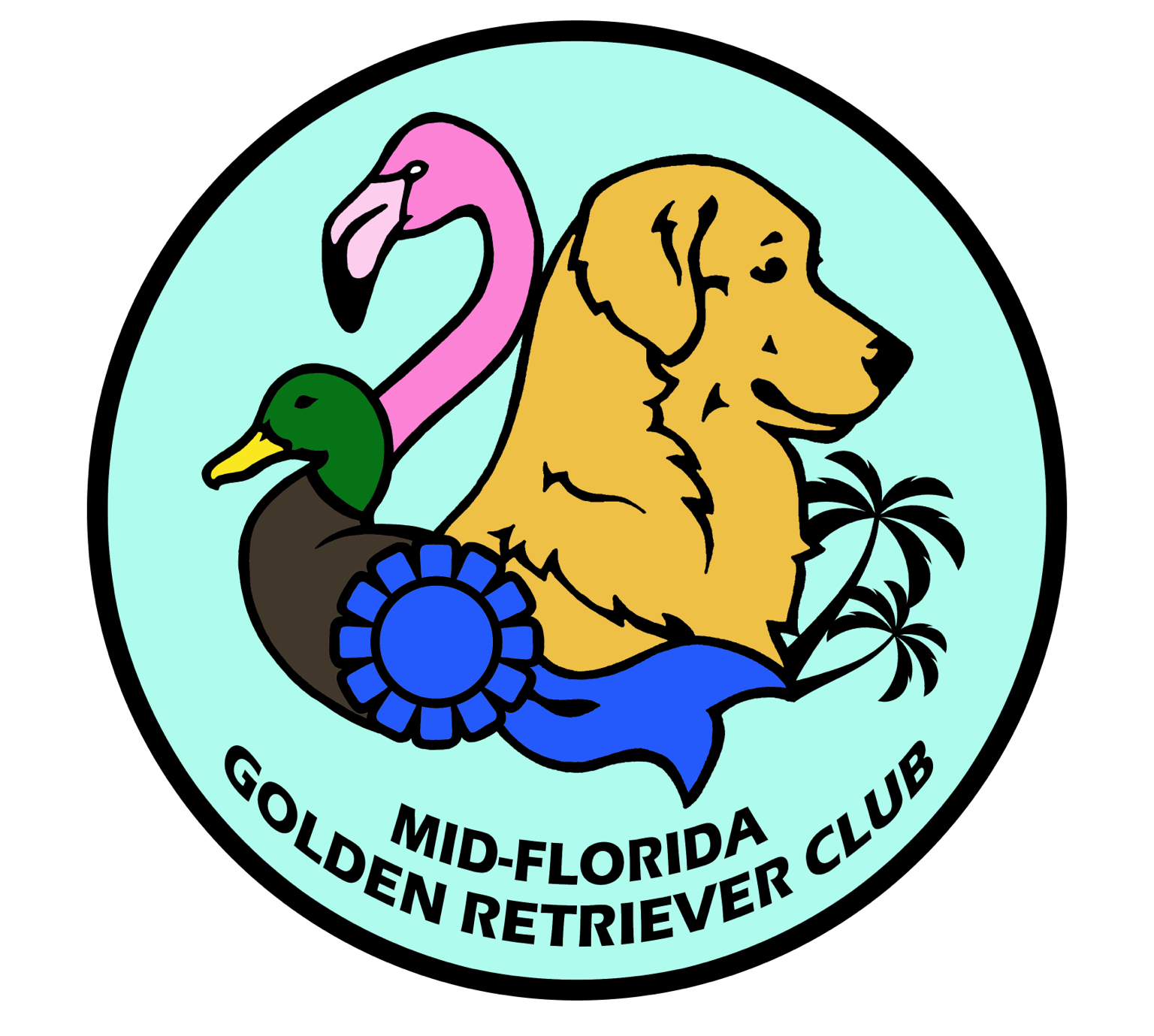 July 20, 2019New air-conditioned MADTA Building6600 NW 3rd Place      Ocala, FL 34482Dr. Darcy Brittain Adin OFA heart exam	Auscultation       		_____  $55.00  	Echocardiogram 		_____$225.00	Registration after 7/10/19___   +$5.00***Golden Retriever/ Min. Schnauzer/ Doberman Pinchers, interested in participating in DCM study, having echo may qualify for free Taurine testing.   Dr. Ralph Hamor                	OFA Eye exam______  $35.00  Preliminary exam required for: Basenji, Mastiff, Dalmatian, Australian Shepherds & Pembroke Welsh Corgi  			___	+$5.00Registration after 7/10/19___ +$5.00Total payment ____________ make checks payable to MFGRCPre registration required - must be received by: July 10, 2019space is limited please sign up early- Mail to: Kristin Sipus 4751 SE 216th Ave. Morriston, FL 32668             352-229-1575  richwoodgoldens@gmail.comOne dog per form- all breeds welcomeDog name:_________________________________________Breed_____________________________________________Owner_____________________________________________email______________________________________________phone#___________________cell#_____________________You will be contacted to schedule timeIs this dog entered in CCA___________